ПЕРЕВОДПриложениек Постановлению Счетной палаты№32 от 30 июня 2022 года 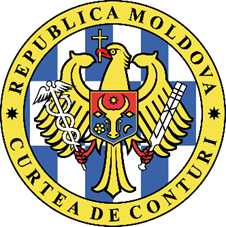 СЧЕТНАЯ ПАЛАТА РЕСПУБЛИКИ МОЛДОВА ОТЧЕТ аудита консолидированной финансовой отчетности Министерства обороны по состоянию на 31 декабря 2021 года  УСЛОВНОЕ МНЕНИЕМы провели аудит консолидированной финансовой отчетности Министерства обороны (далее – Министерство) за бюджетный год, завершившийся 31 декабря 2021 года, которая включает Бухгалтерский баланс, Отчет о доходах и расходах, Отчет о движении денежных средств, Отчет об исполнении бюджета, Пояснительную записку об исполнении бюджета, включая краткое изложение существенных аспектов Учетной политики. По нашему мнению, за исключением возможного воздействия аспектов, изложенных в разделе Основание для условного мнения, финансовая отчетность представляет, во всех существенных аспектах, правильное и достоверное отражение ситуации, в соответствии с применяемой базой по финансовой отчетности. ОСНОВАНИЕ ДЛЯ УСЛОВНОГО МНЕНИЯ Два объекта недвижимости - Мемориальный комплекс „Eternitate” и Мемориальный комплекс „Capul de pod Șerpeni” были ошибочно классифицированы как специальные сооружения, хотя в соответствии с Приказом министра финансов №216 от 28.12.2016 они должны были быть отражены как активы культурного наследия. В результате этих ошибок отражаемая стоимость баланса группы счетов „Специальные сооружения” была завышена на 58,8 млн. леев, а стоимость остатка группы счетов „Активы культурного наследия” - занижена на ту же сумму. В то же время, неправильная классификация этих объектов недвижимости привела к ненадлежащему расчету их износа. В итоге, стоимость остатка группы счетов „Износ основных средств” была завышена на 53,2 млн. леев, а стоимость остатка группы счетов „Финансовый результат за предыдущие годы” - занижена на ту же сумму.Министерство не соблюдало положения Закона №29 от 05.04.2018 и Закона №246 от 22.11.2017 в отношении уставного капитала и состава депонированных в нем активов. Аудитор был ограничен в получении достаточных и адекватных аудиторских доказательств относительно стоимости и состава имущества, переданного в уставный капитал государственных предприятий. Из-за отсутствия исчерпывающего перечня активов, переданных в уставный капитал государственных предприятий, министерство признало задекларированную стоимость в 22,4 млн. леев, которая не может быть проверена.	 Мы провели аудиторскую миссию в соответствии с Международными стандартами Высших органов аудита, применяемыми Счетной палатой. Наши обязанности, согласно указанным стандартам, описаны в разделе Обязанности аудитора в рамках аудита финансовой отчетности настоящего Отчета. Мы являемся независимыми от аудируемого субъекта и выполняем обязанности по этике в соответствии с требованиями Кодекса этики Счетной палаты. Считаем, что полученные аудиторские доказательства являются достаточными и уместными, чтобы служить основанием для нашего мнения.КЛЮЧЕВЫЕ АСПЕКТЫ АУДИТАКлючевыми аспектами аудита являются те аспекты, которые, согласно нашему профессиональному суждению, имели наиболее важное значение для аудита консолидированной финансовой отчетности Министерства обороны по состоянию на 31 декабря 2021 года. Эти аспекты были рассмотрены в контексте аудита финансовой отчетности в целом и формирования нашего мнения о ней, без выражения особого мнения по ним. За исключением аспектов, описанных в разделе Основание для условного мнения, мы установили, что нет других ключевых аспектов аудита, которые должны быть отражены в Отчете аудита. ДРУГАЯ ИНФОРМАЦИЯ4.1. Министерство неправильно признало в бухгалтерском учете 14 объектов недвижимости площадью 13,8 тыс. м2, которые, согласно записей в Реестре недвижимого имущества, принадлежат третьим лицам, будучи приватизированы. В итоге, отраженная стоимость баланса группы счетов „Здания” была завышена на 5,5 млн. леев. Причина выявленных недостатков связана с незавершением Министерством процесса разделения стоимости управляемых строений путем исключения стоимости и площадей приватизированных квартир.4.2. Министерство неверно истолковало положения Приказа Министра финансов № 216 от 28.12.2015, земельный участок площадью 4,03 га был признан ошибочно в стоимости земельных участков, управляемых Министерством, хотя, согласно записей в Реестре недвижимого имущества, он принадлежит третьим лицам. В результате этих ошибок отражаемая стоимость баланса группы счетов „Земельные участки” была завышена на 5,2 млн. леев.4.3. Министерство не соблюдало положения Приказа министра финансов №216 от 28.12.2016, поскольку не были подвергнуты оценке некоторые активы (основные средства и материалы), находящиеся в ведении воинской части еще с советского периода. Таким образом, учет был обеспечен только в количественном выражении, а в стоимостном - нет, а непроведение оценки основных средств также способствовало неначислению и неотражению износа по ним. Мы не смогли получить достаточных и адекватных аудиторских доказательств относительно стоимости этих активов, но предполагается, что занижение не превысит порог существенности.4.4. Командировочные расходы, связанные с участием в спортивных соревнованиях, были ошибочно классифицированы в счет услуг, не отнесенных к другим подстатьям. В итоге, были завышены на 86,4 тыс. леев услуги, не отнесенные к другим подстатьям, и занижены расходы на служебные командировки внутри страны на 20,0 тыс. леев, и расходы на служебные командировки за рубежом на 66,4 тыс. леев. НАДЛЕЖАЩЕЕ УПРАВЛЕНИЕ5.1. Хотя большинство подведомственных субъектов (17, из 19) оценили внутренний управленческий контроль как соответствующий требованиям, а остальные 2 - как частично соответствующий, он не обеспечивает в полной мере функциональность ключевых контролей, а также выявление и управление рисками, связанными с финансово-бухгалтерским процессом, в том числе связанными с составлением консолидированной финансовой отчетности. Выявленные пробелы в системе внутреннего управленческого контроля повлияли на достоверность и полноту информации, отраженной в консолидированных финансовых отчетах. 5.2. Обращаем внимание на трудности, возникающие при привлечении персонала на должность внутреннего аудитора, который должен был оценить все процессы повышенного риска, в том числе в финансово-бухгалтерской сфере. Единица главного внутреннего аудитора было вакантным в течение 3 лет. Хотя министерство провело несколько конкурсов по найму на работу, на них или никто не приходил, или лица, подавшие документы, не соответствовали критериям, предусмотренным Законом о государственном внутреннем финансовом контроле №229 от 23.09.2010, а именно - обладание 2 квалификационными сертификатами, квалификационным сертификатом аудитора и квалификационным сертификатом аудитора в специализированной области. Следовательно, не было предоставлено ожидаемого обеспечения эффективности или неэффективности ключевых контрольных мероприятий. Слабые стороны в действиях внутреннего контроля не выявляются систематически и не рассматриваются руководством. В этих условиях, руководство Министерства было лишено инструмента, обеспечивающего прудентного управления рисками, способствующего улучшению внутреннего управленческого контроля, а также повышающего уровень эффективности и результативности управляемых процессов. 5.3. Отмечается, что, хотя в рамках аудиторской миссии, проведенной в предыдущем году, были даны рекомендации, призванные помочь в устранении выявленных несоответствий, часть субъектов не предприняла мер для выполнения представленных рекомендаций, поэтому некоторые из них были повторно изложены в рамках настоящей аудиторской миссии. Невыполнение рекомендаций финансового характера повлияло на мнение аудита. В рамках предыдущей аудиторской миссии были представлены 12 рекомендаций аудита. В результате оценки степени их реализации было установлено, что 2 рекомендации были реализованы в полном объеме, 7 рекомендаций - частично реализованы, а 3 рекомендации не реализованы. Таким образом, уровень реализации рекомендаций составляет 45,8 %. 5.4. Министерство не зарегистрировало имущественные права на 106 объектов недвижимости (зданий и специальных сооружений), из которых 104 объекта недвижимости учитываются в сумме 250,3 млн. леев, 2 изолированных помещения (квартиры, которые не были приватизированы), а также на 8 земельных участков общей площадью 965,269 га, на сумму 68,5 млн. леев, эта ситуация может повлиять на целостность имущества, управляемого Министерством обороны и его подчиненными учреждениями, или привести к потере контроля над ними и возможным судебным разбирательствам.5.5. Министерство представило Агентству публичной собственности неполные данные для включения в Реестр публичной собственности. Таким образом, не было зарегистрировано 7 объектов недвижимости площадью 847,75 м2, в результате чего уменьшилась как минимум на 6,74 млн. леев стоимость недвижимого имущества (зданий) в отчетности Агентству публичной собственности. При этом, стоимость одного земельного участка была увеличена на 27,17 млн. леев, с искажением данных из Реестра недвижимого имущества публичной собственности государства, что не обеспечивало полноту, достоверность и надежность включенной в нем информации. 5.6. Обращаем внимание на затягивание процесса реорганизации государственных предприятий, учредителем которых является Министерство обороны. Так, хотя еще в 2004 году должна была быть осуществлена реорганизация путем слияния (поглощения) ГП „CCM Vichi” с ГП „Международный аэропорт Мэркулешть”, учредителем которого в то время было Министерство обороны, с внесением соответствующих записей в Реестр правовых единиц, исключение ГП „CCM Vichi” из этого Реестра не состоялось. В этом контексте Министерство обороны, как учредитель обоих государственных предприятий в период 2004 - 2017 годов, не предприняло необходимые меры, предусмотренные нормативной базой, для завершения начатой реформы. Следует отметить, что на протяжении многих лет учредитель ГП „Международный аэропорт Мэркулешть” дважды менялся (Министерство экономики и Агентство публичной собственности), однако конкретные меры по завершению начатой в 2004 году реорганизации не были предприняты. На данный момент ни Министерство обороны, ни ГП „Международный аэропорт Мэркулешть”  не владеют актами приема-передачи имущества с баланса ГП „CCM Vichi” на баланс ГП „Международный аэропорт Мэркулешть”, стоимость которого в 2001 году, согласно имеющейся у аудита информации, составляла 8,8 млн. леев. Одновременно, существующая нормативная база не регулирует порядок исключения из Реестра правовых единиц поглощенного юридического лица, в контексте, когда учредителем поглощенного юридического лица и учредителем поглощающего юридического лица являются разные государственные органы, в связи с этим Министерство обороны и Агентство публичной собственности, действующие учредители обоих государственных предприятий, с участием и Агентства публичных услуг, должны быть предприняты совместные действия для завершения реформы, начатой в 2004 году. Реорганизация двух других государственных предприятий в единое государственное учреждение, начатая еще в 2018 году, также не была завершена. Так, в соответствии с Постановлением Правительства №698 от 11.07.2018, два государственных предприятия, учредителем которых является Министерство обороны, должны были быть реорганизованы путем поглощения и, соответственно, преобразования в Публичное учреждение "Центр подготовки специалистов и поддержки Национальной армии". Основной причиной незавершения реорганизации соответствующих государственных предприятий является неверное толкование Министерством обороны положений Закона о государственной регистрации юридических лиц и индивидуальных предпринимателей №220 от 19.10.2007, а именно, что наличие обязательств перед национальным публичным бюджетом не позволяет провести окончательную реформу, однако, согласно информации Государственной налоговой службы, это не может служить препятствием для проведения реформ по реорганизации государственных предприятий в рамках поглощения путем преображения. Еще одним препятствием является неразграничение и нерегистрация государственными предприятиями всей собственности, приобретенной и переданной центральным публичным управлением, включая земельные участки, а также отсутствие перечня объектов, включенных в уставный капитал. В связи с этим, должны быть предприняты меры по соблюдению положений Закона №29 от 05.04.2018 и Закона №246 от 22.11.2017. 5.7. Отмечаем регистрацию дебиторской задолженности на общую сумму 70,2 млн. леев, из которых 0,9 млн. леев - с истекшим сроком давности. Из общей отраженной дебиторской задолженности, сумма в 61,1 млн. леев, или 87,04%, представляет выплаченные авансы в виде взноса в ПРООН и некоторым экономическим агентам за рубежом за поставку специального оборудования. Суммы были отвлечены в 2019-2021 годах, с поставками в течение 2021-2024 годов, в соответствии с договорными условиями. Одновременно, наличие задолженностей с истекшим сроком исковой давности является следствием ненадлежащего институционального менеджмента, установленного внутри субъектов, а также непринятия мер, предусмотренных нормативной базой в данной области, что может привести к ущербу государственному бюджету на суммы, не подлежащие взысканию.5.8. Обращаем внимание на то, что министерство уже на протяжении многих лет сталкивается с трудностями в возмещении средств на обучение отчисленных студентов и военнослужащих, которые после завершения всех этапов обучения, прослужили в рядах Вооруженных Сил менее 5 лет, сумма, подлежащая возмещению на конец года составляла 10,2 млн. леев. Кроме того, расчет по возмещению, выполненный до 2016 года, отличается от расчета, проведенного после 2016 года, в результате изменения учетной политики по расчету износа. Так, расчеты средней стоимости для одного студента, применяемые до 2016 года, включают общую стоимость основных средств, приобретенных в течение отчетного года, тогда как начиная с 2016 года, с применением нового плана счетов (Приказ министра финансов №216 от 28.12.2015), приобретение основных средств не относится непосредственно на расходы, а износ рассчитывается путем отнесения на расходы отчетного года только суммы износа, относящейся к соответствующему бюджетному году. В результате, студенты, отчисленные до 2016 года, должны вернуть в государственный бюджет всю стоимость основных средств, приобретенных за отчетные годы, включенные в расчет к возмещению, а те, которые были отчислены после 2016 года, - только в пределах начисленного износа. В этих условиях, должники находятся в неравных условиях.5.9. Отмечается, что министерство не выполнило положения Закона №131 от 03.07.2015 в процессе планирования государственных закупок, было допущено дробление закупок на сумму 1,6 млн. леев путем заключения нескольких договоров небольшой стоимости, в некоторых случаях с одним и тем же экономическим оператором, для которых должны были использоваться другие процедуры государственных закупок, когда закупка не была бы дроблена. В то же время министерство допустило проведение государственных закупок на сумму 0,55 млн. леев, которые превышают установленный законодательством потолок, без заключения договоров небольшой стоимости и без их последующей регистрации в Государственном казначействе.5.10. Обращаем внимание на то, что министерство установило неэффективный механизм взаимодействия с одним государственным предприятием, учредителем которого оно является, последнему были переданы безвозмездно земельные участки, а доходы от их сдачи в аренду поступали на счет государственного предприятия, хотя, согласно закону, они должны были быть взысканы в государственный бюджет. Соответственно, в государственный бюджет не поступило 1,2 млн. леев от сдачи в аренду земельных участков публичной собственности. 5.11. Отмечается, что на протяжении многих лет одна воинская часть не обеспечивала соблюдение правил и норм ведения учета имущества военного назначения, были выявлены случаи демонтажа, кражи и продажи на металлолом некоторых компонентов военной техники, материальный ущерб, нанесенный воинской части и государству в результате этих действий, оценивается в 2,7 млн. леев.  5.12. Министерство не обеспечило надлежащую инвентаризацию материальных запасов. Следовательно, в процессе инвентаризации не были выявлены недостачи оборудования, которые возникли в результате кражи имущества на протяжении 2020-2022 годов. В ходе административного расследования, проведенного в 2022 году, были выявлены недостачи оборудования, которое было украдено срочными военнослужащими и военнослужащими по контракту, на сумму 1,5 млн. леев. После завершения административного расследования, все накопленные материалы были переданы Инспекторату полиции Буюкань, который возбудил уголовное дело по факту совершения преступления в связи с кражей имущества военного назначения.5.13. Министерство, хотя и внесло в Учетную политику категории основных средств, по которым не будет начисляться износ, не внесло такие изменения и в Перечень товаров военного назначения, включенных во внутреннем приказе. Таким образом, состав товаров, включенных в соответствующем приказе, и категорий товаров, по которым не начисляется износ в соответствии с Учетной политикой, отличаются, в Перечне, утвержденном приказом Министерства обороны, включены и основные средства двойного назначения/пользования, для которых, согласно правилам, установленным в Учетной политике, расчет износа является обязательным. Следует отметить, что, хотя в 2020 году износ, рассчитанный для всех категорий основных средств, включенных в Перечне, утвержденном приказом Министерства обороны, был ежегодным, в 2021 году не были предприняты меры по восстановлению в бухгалтерском учете износа, начисленного в предыдущие годы для основных средств двойного назначения/пользования. В этом же контексте, повторно отмечаем ситуацию, установленную в рамках предыдущей аудиторской миссии, когда министерство, в отступление от положений Постановления Правительства №500 от 12.05.1998, разработало и утвердило, Приказом №290 от 07.05.2019, особые правила списания основных средств, не согласованные с Министерством финансов. В указанном приказе используется понятие материальных ценностей, без разделения правил списания основных средств отдельно от правил для запасов оборотных материалов, при этом основной акцент делается на стоимость товара за единицу, или на сумму по каждому протоколу списания. Кроме того, этим приказом разрешение на списание основных средств, вопреки предписаниям Положения о порядке списания пришедших в негодность ценностей, относящихся к основным средствам, утвержденного Правительством, делегируется разным лицам/структурам в рамках министерства, в зависимости от суммы, подлежащей списанию, а не исходя из категории товаров, подлежащих списанию. Такая же ситуация наблюдается и при списании недостающего имущества.ОТВЕТСТВЕННОСТЬ РУКОВОДСТВА ЗА СОСТАВЛЕНИЕ ФИНАНСОВОЙ ОТЧЕТНОСТИ Министр обороны, в качестве руководителя центрального отраслевого органа публичного управления, несет ответственность за составление, подписание и достоверное представление консолидированной финансовой отчетности, в соответствии с применяемой базой по финансовой отчетности, а также за организацию внутреннего управленческого контроля с целью обеспечения организованного и эффективного ведения экономической деятельности субъекта, в том числе строгого соблюдения целостности активов, предупреждения и выявления причин мошенничества и/или ошибки, за точность и полноту бухгалтерских записей, а также своевременную подготовку достоверной финансовой информации.ОТВЕТСТВЕННОСТЬ АУДИТОРА В РАМКАХ АУДИТА ФИНАНСОВОЙ ОТЧЕТНОСТИ Наша ответственность состоит в планировании и проведении аудиторской миссии, с получением достаточных и уместных доказательств для подтверждения основания для аудиторского мнения. Наша цель заключалась в получении разумной уверенности в том, что консолидированная финансовая отчетность не содержит существенных искажений, обусловленных мошенничеством или ошибками, и в составлении соответствующего мнения.Разумная уверенность представляет собой высокую степень уверенности, но не является гарантией того, что аудит, проведенный в соответствии с ISSAI, всегда выявляет существенные искажения при их наличии. Искажения могут быть результатом мошенничества или ошибок. Вместе с тем, искажения считаются существенными, если, в отдельности или в совокупности, могут повлиять на экономические решения пользователей этой финансовой отчетности. Более детальное описание обязанностей аудитора в рамках аудита финансовой отчетности опубликовано на сайте Счетной палаты: http://www.ccrm.md/activitatea-curtii-de-conturi-1-25. Это описание является частью нашего Отчета аудита.MD-2001, mun. Chișinău, bd. Ștefan cel Mare și Sfânt nr.69, tel.: (+373) 22 23 25 79, fax: (+373) 22 23 30 20, www.ccrm.md; e-mail: ccrm@ccrm.mdОтветственные за составление Отчета аудита:руководитель аудиторской группы, главный публичный аудитор                                                                                                     Главного управления аудита III                                                  Татьяна ПопаЧлены аудиторской группы:главный публичный аудитор                                                                                                          Лидия Тонуглавный публичный аудитор Ион Дудниченкопубличный аудитор                                                                                                          Виктор Верега Ответственный за аудит:Начальник Главного управления аудита III   Светлана Пуричь